«Образы  и традиции русских народныхпраздников в рисунках»В век информационных технологий, интернета, компьютерных игр и скоростной жизни, современное поколение постепенно утрачивает связь с традициями и обрядами прежней жизни русского народа, считая традиции пережитком прошлого, которое знать не так обязательно, но русская культура старается сохранять правила, обычаи, традиции. В образах праздников передается информация о чрезвычайно важных вещах, тайна которых давно утеряна. Ведь в образах праздника люди переживают свою изначальную связь с миром. В праздниках заложено начало искусства и литературы.Праздники существовали всегда, во все времена, изменяясь по содержанию и форме, сообразуясь с духовным и эстетическим развитием общества. Они несут большую эмоциональную и воспитательную нагрузку, обеспечивая передачу традиций из поколения в поколение.Современному поколению  не помешает разобраться в истории праздников, которые мы празднуем. Ведь есть и поддельные праздники, отмечание которых – не шутка, и может дорого обойтись. В то же время есть действительно великие, прекрасные праздники, о которых мы мало знаем. Знать историю праздников – значит, знать свою Родину, свою культуру и иметь дополнительные поводы для радости.Корни большинства народных праздников уходят во времена язычества. Несмотря на тысячелетнее усилие православной церкви по их искоренению, многие из древних обрядов и ритуалов сохранились в народной традиции до наших дней. Часть таких обрядов церковь умело приспособила к своим праздникам, а отдельные народные праздники стали частью или продолжением церковных праздников.Христианство подарило русским такие замечательные праздники, как Пасха, Рождество и обряд Крещения, а язычество – Масленицу и Ивана Купалу.Говоря о народных традициях и обрядах, нельзя не сказать и о том, что это не только часть фольклора. С давних времен люди ощущали себя частью природы, чувствовали себя участниками природных событий, а одним из способов этого участия и были календарные народные праздники и корни праздников тесно переплетаются с обрядами и ритуалами. Художественными изобразительными элементами Рождества является образное и стилизованное изображение святого семейства, Вифлеемской звезды, ангелов, вертепа и т.д.Художественные изобразительные элементы зимних святок это изображение Вифлеемских звезд, вертепов, масок («личин») ряженых, чучел и пугал;Художественные элементы празднования масленицы- изображение чучел Масленицы, солнца, масленичных традиций катания с гор и на лошадях, взятия снежных городков и т.д.Художественные элементы пасхальных народных гуляний, игр, развлечений это изображение пасхальных яиц, куличей, а так же изображение главных традиций праздника: христосование.Художественные элементы праздника Троицы: Березка является основным«символом» праздника в картинах традиционно изображают украшение березки, соломенной куклы  Троицкие народные гуляния, девичьи хороводы Художественные элементы праздника Ивана Купалы: Мифологический образ Купалы обряды праздника, связанные с огнем, водой и растениями заплетение венков, ряженье, изготовление кукушки, прыжки через костры девичьи и смешанные хороводы, пляски и вокруг костровХудожественная работа выполнялась при помощи приема стилизации,  то есть упрощения изображаемых объектов. При стилизации упрощаются рисунок и форма, объёмные и цветовые соотношения.Стилизация часто применяется в декоративном искусстве с целью подчёркивания художественно-выразительных качеств предмета. Основными чертами, возникающими в процессе стилизации, являются – простота форм, их обобщенность, символичность, и красочность, а так же отказ от лишнего, второстепенного, мешающего четкому визуальному восприятию объекта, позволяющий обнаружить самое главное, привлечь внимание к сути, вызвать яркие эмоциональные впечатления. Максимальный отказ от несущественных деталей изображаемого объекта декоративной композиции и одновременной их заменой абстрактными элементами позволяет создавать абстракции (абстрактные стилизации).Окружающая нас реальность является прекрасным объектом для работы над стилизацией природных форм. Можно достаточно долго рассматривать и изучать, изображать один и тот же природный объект, открывая новые его качества и стороны, в зависимости от поставленной задачи. В процессе освоения навыков стилизации природные объекты имеют неоспоримое преимущество в работе. Они доступны, многовариантны, легко изображаются, понятны для анализа и переработки изображения. можно начать знакомство со стилизацией растительных объектов с изображения цветов, деревьев, травы, мхов, лишайников. Многие из этих объектов настолько выразительны, что практически готовы как декоративные изображения. В работе по стилизации природных форм можно пойти от реалистичных зарисовок выбранных объектов с последующей переработкой формы и графического наполнения изображения. Постепенно выявляя декоративные качества изображаемого, или сразу выполнять стилизованные декоративные зарисовки, отталкиваясь от природных особенностей формы и декора. При работе следует избегать слишком реалистичных изображений и натуралистической трактовки образа.Работу можно построить по следующей схеме:Выявить наиболее ярко выраженные особенности формы предмета или человека, его обобщенного и упрощенного силуэта, ракурсов .Обратить внимание на пластическую направленность мотивов и использовать направление развития формы для гармоничной компоновки изображения.Обратить внимание на характер линий силуэта и декора изображаемого растения: прямолинейные, обтекаемые, ритмичные – выбрать статичное или динамичное построение изображения.Найти интересный ритм, группировку форм, элементов, отобрать наиболее перспективные в этом смысле детали.Стилизованные изображения объектов растительного и животного мира иногда используются как элементы орнаментов, но чаще они объединяются в общую композицию с различными растительными формами или становятся частью стилизованного пейзажа.Создание декоративного пейзажа следует начинать с осмысления его в целом. Выбранные в качестве мотива формы проходят сложный путь преобразования и трансформации. Как и любая декоративная плоскостная композиция, декоративный пейзаж, обычно выполняется в двухмерном пространстве. Все объекты пейзажа показываются с одинаковой точностью, четкостью, линейная и воздушная перспектива отсутствуют, задний и передний планы сближаются с общим средним. Законы декоративной композиции требуют четко и максимально выразительно передавать картины окружающей среды, отбрасывая все ненужное, второстепенное, все, что мешает выразительно передать состояние природы и конкретных природных явлений. Поэтому, убираем мелкие подробности, упрощаем форму объектов, сглаживаем рельефы гор, холмов, облаков, окружающей местности, обобщаем детали и проводим стилизацию, акцентируя и выделяя самые характерные детали пейзажа. После проделанной работы уточняем степень стилизации объектов композиции и среды, в которой они изображены.Благодаря картинам художников разных времен, до нас дошла образная история наших предков. Есть такая вещь, которая никогда не исчезнет в наших сердцах. Это память. Мы должны помнить свои корни и должны пожить так, чтобы нас помнили…Желаю всем творческих успехов и талантливых учеников!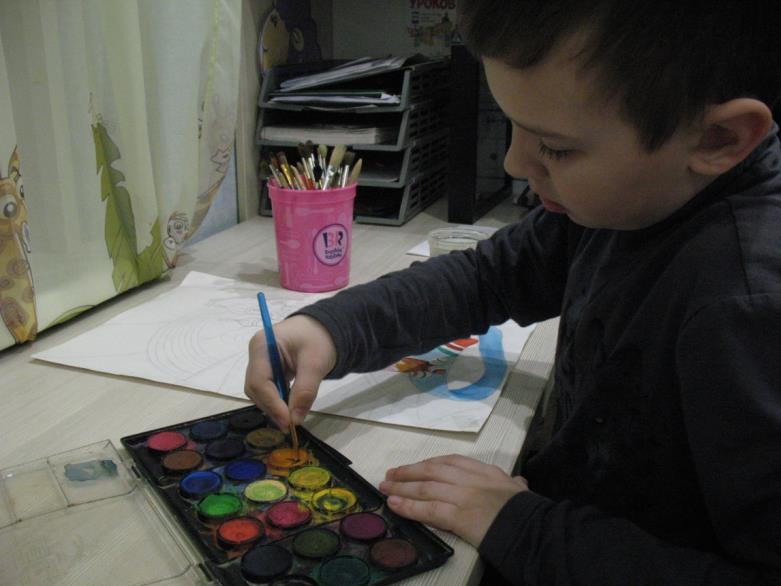 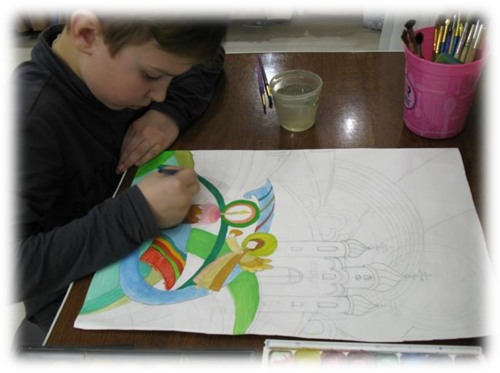 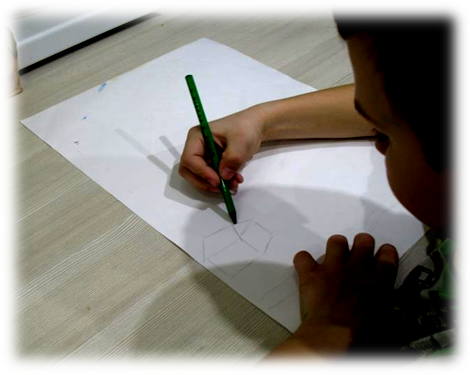 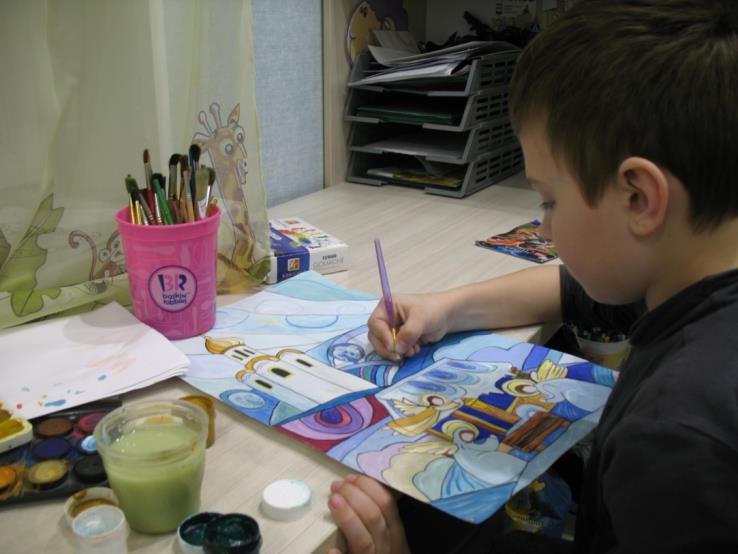 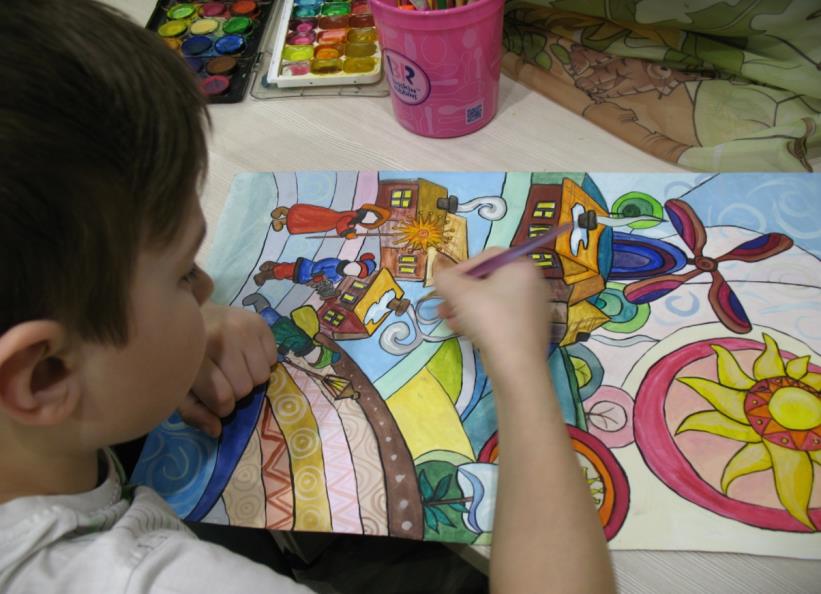 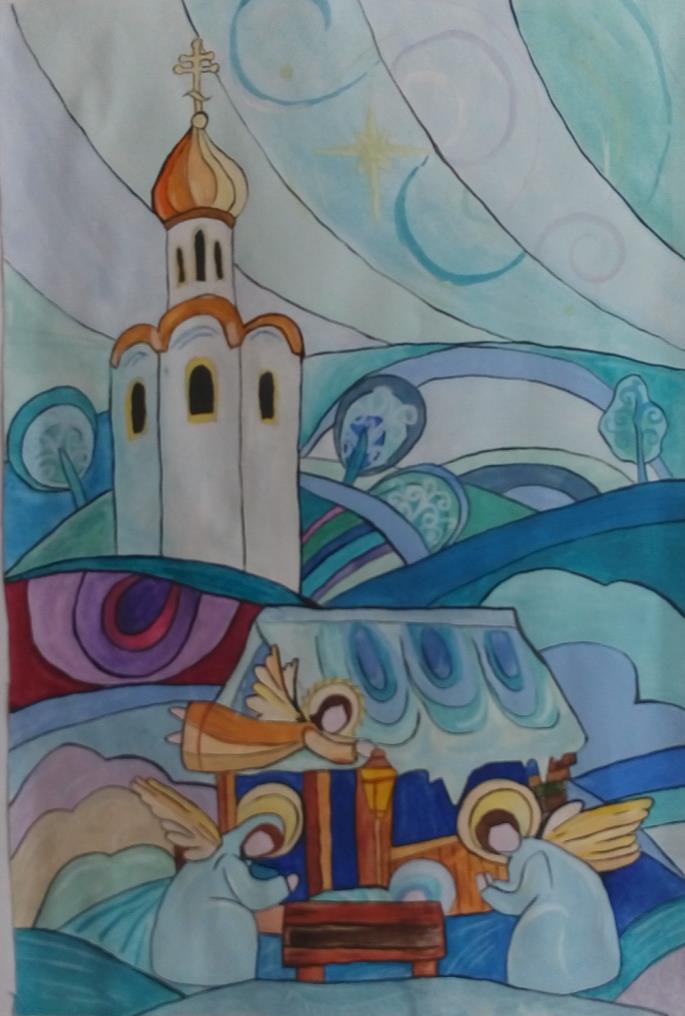 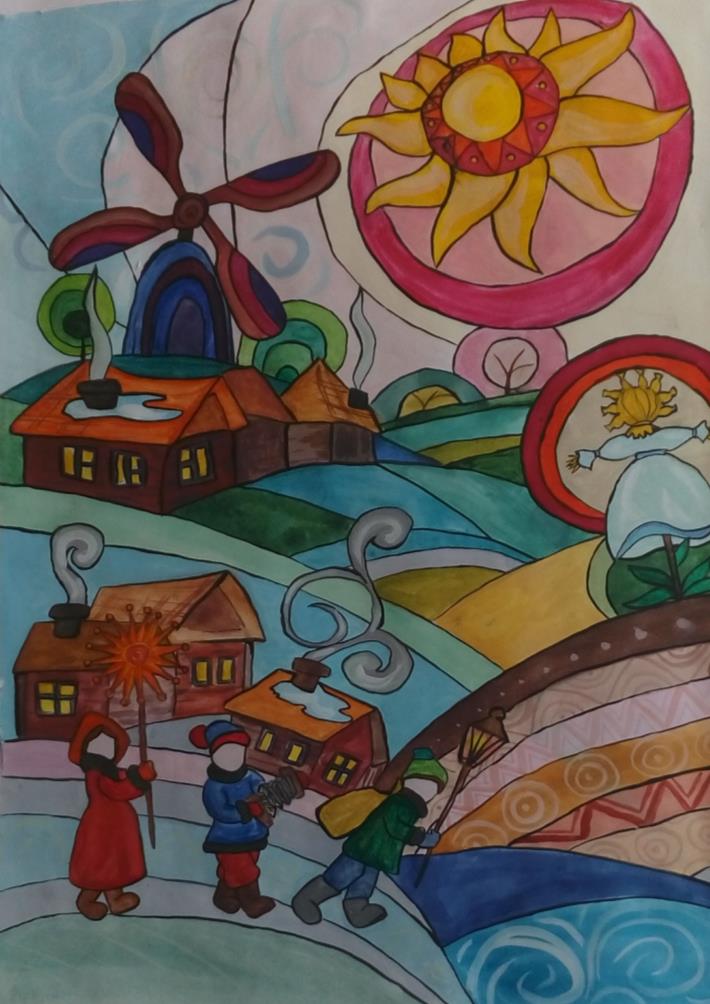 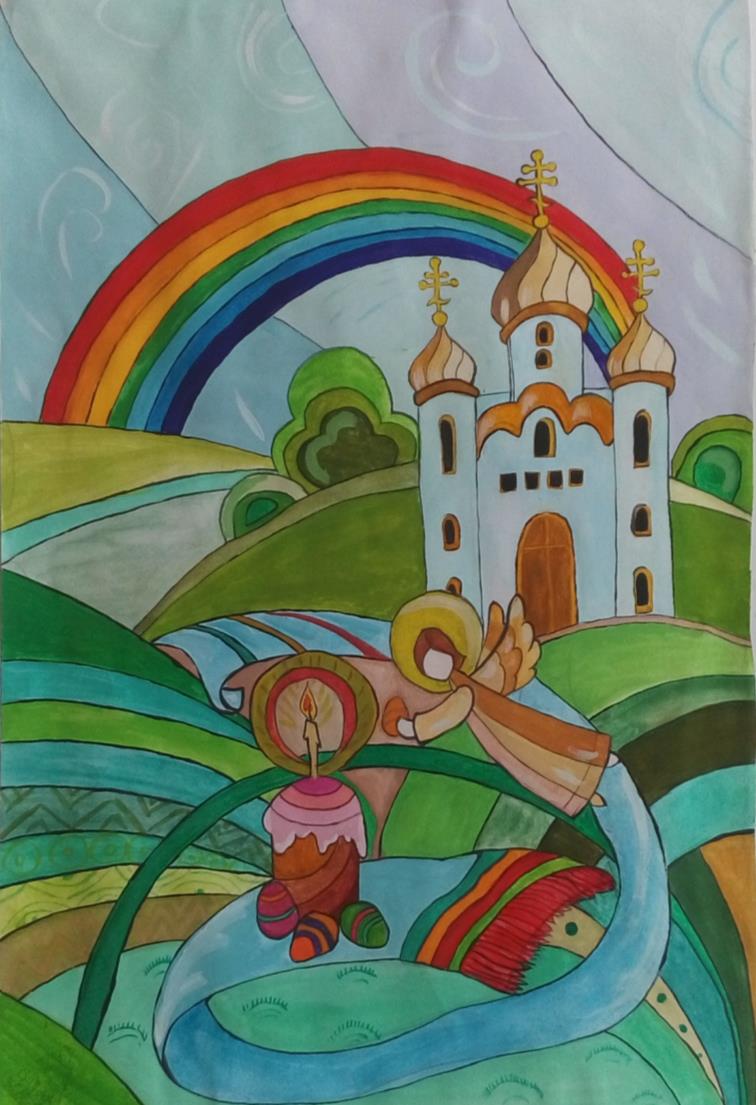 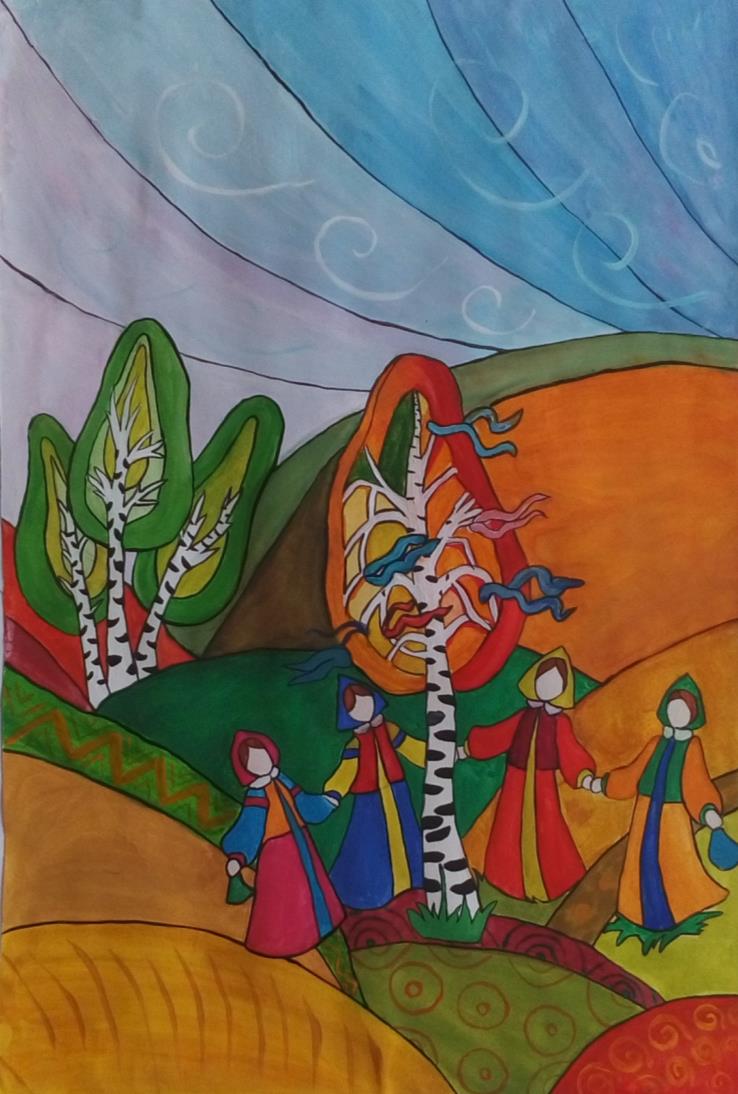 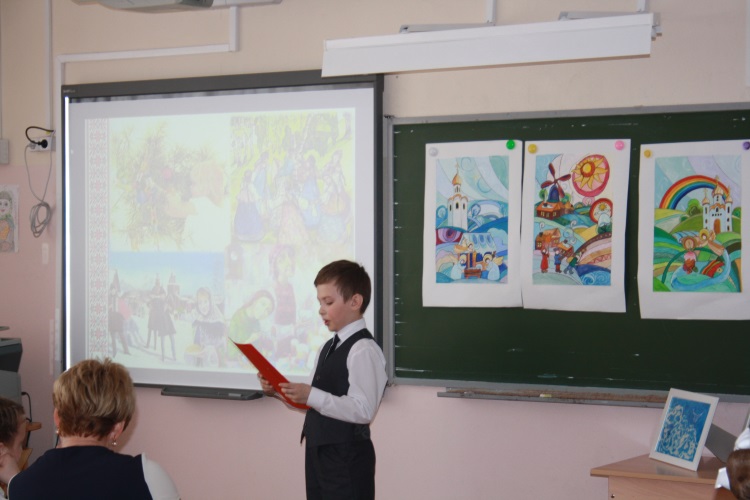 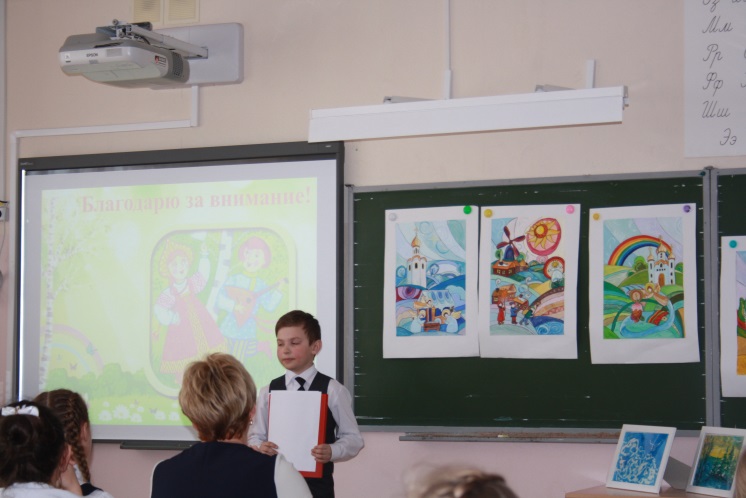 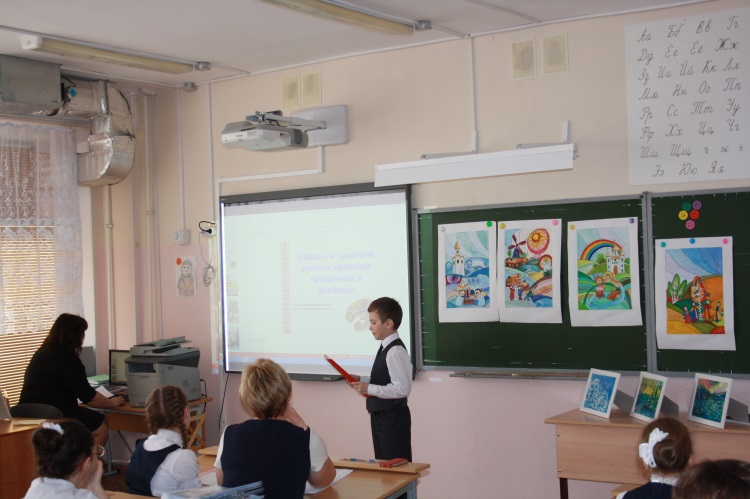 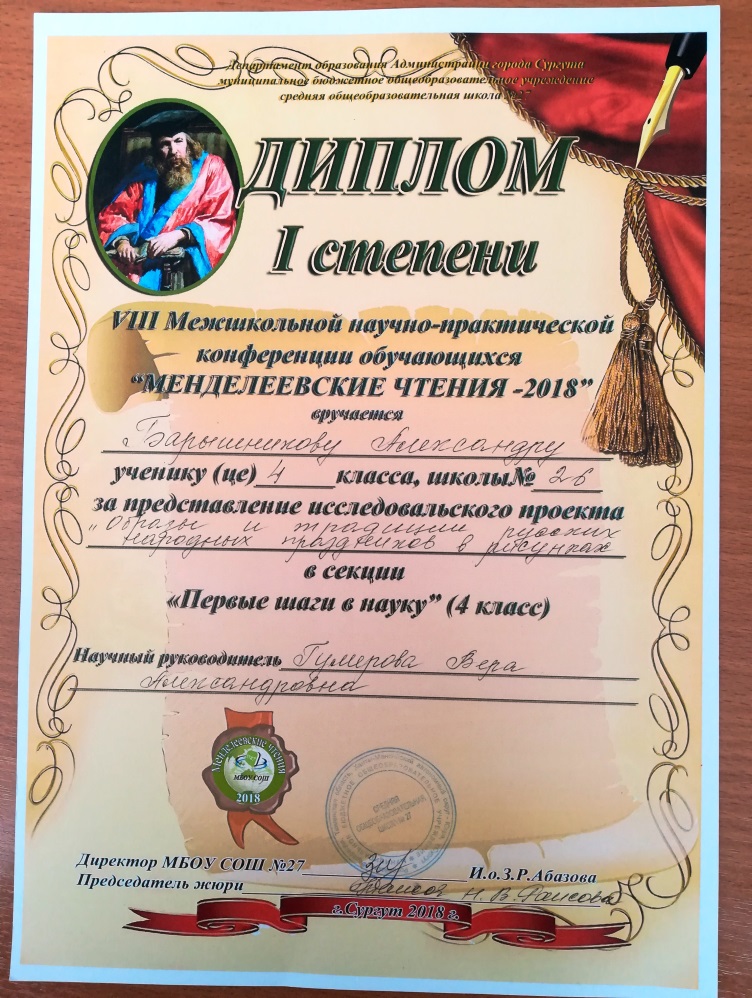 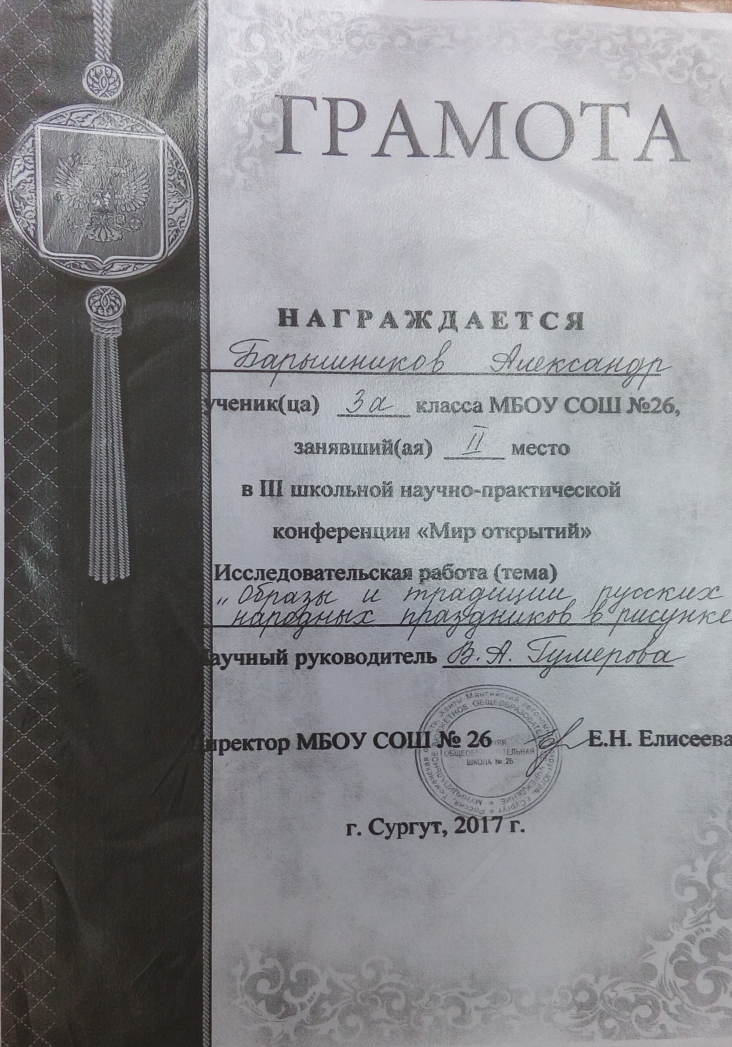 